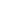 Курс "Основы религиозных культур и светской этики"Уважаемые родители, в 4 четверти 4 класса ведется курс «Основы религиозных культур и светской этики» Обращение  Министра образования и науки Российской Федерации А.А. Фурсенко   к родителям обучающихся Уважаемые родители! В апреле 2010 года в 19 регионах страны по поручению Президента России Д.А. Медведева начнется федеральный эксперимент по введению в учебный процесс общеобразовательных школ нового предмета - «Основы религиозных культур и светской этики». При получении положительных результатов апробации нового предмета, начиная с 2012 года, его преподавание будет осуществляться на постоянной основе во всех субъектах Российской Федерации. Учебный предмет имеет комплексный характер и включает 6 модулей: основы православной культуры, основы исламской культуры, основы буддийской культуры, основы иудейской культуры, основы мировых религиозных культур, основы светской этики. Все модули нового предмета будут носить абсолютно светский, культурологический характер. Вы и Ваши дети сами сможете выбрать, какой из модулей изучать в рамках комплексного учебного предмета. Это будет либо изучение истории и культуры одной религии, либо основных мировых религий, либо светской этики.  Содержание нового предмета обеспечит знакомство учащихся с духовными традициями многоконфессионального народа России, с историей и культурой крупнейших религиозных объединений нашей страны, а также изучение основ светской этики. Все это должно преследовать общую цель: нравственное воспитание российских школьников на основе традиционных идеалов и ценностей, развитие их интереса к окружающему миру, формирование уважительного отношения к представителям различных конфессий, укрепление толерантных отношений между участниками образовательного процесса. Значение предмета «Основы религиозных культур и светской этики» велико. Проведение федерального эксперимента, введение нового предмета направлено на содействие семье и обществу в решении педагогических, моральных проблем. В начале 90-х годов прошлого века в нашей стране была разрушена общественно-государственная система воспитания детей и молодежи. Советская система воспитания в новых социальных условиях требовала существенной модернизации, прежде всего, в плане содержания, ценностей и идеалов. Но, к сожалению, все было разрушено до основания. Российская семья, находясь в тяжелых экономических условиях, осталась наедине с проблемами воспитания своих детей. В то же время средства массовой информации, Интернет, шоу-бизнес насаждали несвойственные для народов нашей страны ценности: эгоизм, корыстолюбие, пренебрежение к труду, успех и обогащение любой ценой, неограниченное стремление к чувственным наслаждениям, свобода от ответственности и обязательств перед кем бы то ни было и др.  Введение предмета «Основы религиозных культур и светской этики» - первый шаг на пути восстановления в новых условиях на принципах гуманизма, нравственности, традиционной духовности социально-педагогического партнерства школы, семьи, государства, общественности в деле воспитания детей и молодежи. Государство через школу стремится поддержать усилия родителей по духовно-нравственному развитию детей, согласовать воспитание в семье и воспитание в школе.  Именно поэтому успех федерального эксперимента в значительной мере зависит от того, какую педагогическую позицию по отношению к воспитанию детей в школе займет семья. Перед семьей и школой стоят общие задачи. Мы хотим видеть наших детей образованными, воспитанными, нравственными, успешными людьми, компетентными в профессиональной сфере и обладающими высоким уровнем ответственности за настоящее и будущее своих близких, своего народа, своей страны. Во имя этого семья и школа должны объединить свои усилия.  Министр образования и науки Российской Федерации   А.А. Фурсенко Проблема религиозного образования, воспитания религиозной толерантности и идентификации подрастающего поколения сегодня стоит очень остро и в целом  в мире, и в нашей стране в частности. Вполне очевидно, что религиозную составляющую наряду с наукой, искусством, моралью и правом как важнейшую часть духовной культуры человечества невозможно оставить вне рамок школьной программы без существенного ущерба для качества образования, духовно-нравственного становления личности. Вопросы, связанные с введением в школьную программу религиозной тематики, рассматриваемой  в рамках культурологического подхода, имеют сегодня особенно важное значение, поскольку характер светской школы определяется в том числе и  ее отношениями с социальным окружением,  религиозными объединениями, признанием свободы вероисповедания и мировоззрения участников образовательного процесса. Запрос на религиозное образование, решающее задачи духовно-нравственного воспитания граждан России, остается слишком высоким, чтобы остаться без ответа.  В то же время преподавание основ религиозной культуры в общеобразовательной школе несет с собой необходимость решения труднейших культурологических, этических, правовых, психологических, дидактических и воспитательных проблем, многократно усиливающихся в условиях глобальных сдвигов и разрушения традиционных форм идентичности.  В этой связи особо актуальным становится включение в школьную программу курса «Основы религиозных культур и светской этики», имеющего комплексный характер и представляющего пять важнейших национальных духовных традиций – православие, ислам, буддизм, иудаизм, светскую этику. ОБЩАЯ ХАРАКТЕРИСТИКА УЧЕБНОГО КУРСА Цель комплексного учебного курса «Основы религиозных культур и светской этики» – формирование российской гражданской идентичности младшего школьника посредством его приобщения к отечественной религиозно-культурной традиции. Основное культурологическое понятие учебного курса – «российская религиозно-культурная традиция». Его можно рассматривать как категорию, интегрирующую в своем семантическом пространстве понятия «традиция», «религиозная традиция», «культурная традиция». Новый предмет призван актуализировать в содержании общего образования, смоделировать педагогическими средствами российскую религиозно-культурную традицию, создать условия для приобщения к ней российских школьников. Отечественная религиозно-культурная традиция несовместима с унификацией содержания разных религий и этических учений. Ее принцип – общность в многообразии, «многоединство» – отражает культурную, социальную, этническую, религиозную сложность как нашей страны, так и современного мира.  Отечественная религиозно-культурная традиция – общая духовная основа многонационального народа России – формируется исторически и актуализируется сегодня под воздействие ряда факторов: • общая историческая судьба народов России, исповедующих разные религии; • единое пространство современной общественной жизни, включающее общность государства, языка, образования, культуры, экономики, права, менталитета, развитую систему межличностных отношений; • множество общенациональных вызовов внутреннего и внешнего плана, содействующих консолидации общества под угрозой его разрушения. Учебный курс содержательно раскрывает российскую религиозно-культурную традицию в пределах отведенного учебного времени с учетом образовательных возможностей младших подростков. Учебный курс имеет комплексный характер и включает 6 модулей: «Основы православной культуры», «Основы исламской культуры», «Основы буддийской культуры», «Основы иудейской культуры», «Основы мировых религиозных культур», «Основы светской этики». Учебно-воспитательный процесс в границах учебного курса и системы межпредметных связей педагогически моделирует и содержательно раскрывает религиозно-культурную традицию России в ее самых общих этических основах. Сама национальная духовность в многообразии и глубине составляющих ее религиозных и гуманистических традиций не исчерпывается им. Учебный курс – это введение в религиозно-культурную традицию России.  МЕСТО УЧЕБНОГО КУРСА В УЧЕБНОМ ПЛАНЕ  В соответствии с Федеральным государственным образовательным стандартом учебный курс «Основы религиозных культур и светской этики» изучается в объеме 1 ч в неделю во втором полугодии 4 класса и 1 ч в неделю в первом полугодии 5 класса или в объеме 2 ч в неделю в IV четверти 4 класса, 2 ч в неделю в I четверти в 5 классе. Основные содержательные модули курса:   Основы православной культуры.   Основы исламской культуры.   Основы иудейской культуры.   Основы буддийской культуры.   Основы мировых религиозных культур.   Основы светской этики. Каждому обучающемуся в рамках освоения содержания учебного курса с его согласия и по выбору его родителей (законных представителей) предлагается для изучения один из шести учебных модулей. В 5 классе предусмотрена подготовка и презентация творческих проектов на основе изученного материала. Проекты могут быть как индивидуальными, так и коллективными. На презентацию приглашаются родители. В ходе подготовки проекта учащиеся получают возможность обобщить ранее изученный материал, освоить его в творческой, деятельностной форме. Подготовка и презентация проекта позволяют оценить работу учащегося в целом и выставить ему итоговую оценку за весь курс. ЦЕННОСТНЫЕ ОРИЕНТИРЫ СОДЕРЖАНИЯ УЧЕБНОГО КУРСА Образовательный процесс в рамках учебного курса и в системе межпредметных связей призван обобщить, систематизировать процессы духовно-нравственного развития и воспитания обучающихся в начальной школе, заложить основы их дальнейшего духовно-нравственного развития на ступенях основного и среднего (полного) общего образования.  Задачами учебного курса «Основы религиозных культур и светской этики» являются: - обеспечение условий для усвоения обучающимися приоритетных традиционных морально-нравственных идеалов, базовых национальных ценностей, моральных норм; - знакомство обучающихся с культурно-историческими основами традиционных религий и светской этики в России;  - развитие представлений младшего подростка о значении нравственности и морали в жизни личности, семьи, общества; - обобщение знаний, понятий и представлений о духовности, нравственности, морали, полученных обучающимися в младшей школе, и формирование у них ценностно-смысловых мировоззренческих основ, обеспечивающих целостное восприятие отечественной истории и культуры при изучении гуманитарных предметов на ступени основной школы.  Учебный курс, в содержании которого представлены четыре отечественные религиозные традиции и сущностно связанная с ними этика, создает мировоззренческую и ценностную основу для интеграции разнопредметного гуманитарного учебного содержания в основной школе. Российскую историю, литературу, искусство легче понять и, следовательно, принять, зная их религиозно-культурологические основы, понимая те идеалы, ценности, жизненные приоритеты, которые разделяли и к которым стремились наши предки. Учебный курс создает начальные условия для освоения обучающимися российской культуры как целостного, самобытного феномена мировой культуры; понимания религиозного, культурного многообразия и исторического, национально-государственного, духовного единства российской жизни. Освоение учебного содержания каждого из модулей, входящих в учебный курс, должно обеспечить: - понимание значения духовности, нравственности, морали, морально ответственного поведения в жизни человека, семьи, общества;  - знание основных норм светской и религиозной морали, религиозных заповедей; понимание их значения в жизни человека, семьи, общества; -  формирование первоначальных представлений об исторических и культурологических основах традиционных религий и светской этики в России; - формирование уважительного отношения к традиционным религиям и их представителям; - формирование первоначального представления об отечественной религиозно-культурной традиции как духовной основе многонационального  многоконфессионального народа России;  - знание, понимание и принятие личностью ценностей: Отечество, семья, религия - как основы традиционной культуры многонационального народа России;  - укрепление веры в Россию; - укрепление средствами образования духовной преемственности поколений. Материалы по курсу для родителей Курс "Основы религиозных культур и светской этики"Уважаемые родители, в 4 четверти 4 класса ведется курс «Основы религиозных культур и светской этики» Обращение  Министра образования и науки Российской Федерации А.А. Фурсенко   к родителям обучающихся Уважаемые родители! В апреле 2010 года в 19 регионах страны по поручению Президента России Д.А. Медведева начнется федеральный эксперимент по введению в учебный процесс общеобразовательных школ нового предмета - «Основы религиозных культур и светской этики». При получении положительных результатов апробации нового предмета, начиная с 2012 года, его преподавание будет осуществляться на постоянной основе во всех субъектах Российской Федерации. Учебный предмет имеет комплексный характер и включает 6 модулей: основы православной культуры, основы исламской культуры, основы буддийской культуры, основы иудейской культуры, основы мировых религиозных культур, основы светской этики. Все модули нового предмета будут носить абсолютно светский, культурологический характер. Вы и Ваши дети сами сможете выбрать, какой из модулей изучать в рамках комплексного учебного предмета. Это будет либо изучение истории и культуры одной религии, либо основных мировых религий, либо светской этики.  Содержание нового предмета обеспечит знакомство учащихся с духовными традициями многоконфессионального народа России, с историей и культурой крупнейших религиозных объединений нашей страны, а также изучение основ светской этики. Все это должно преследовать общую цель: нравственное воспитание российских школьников на основе традиционных идеалов и ценностей, развитие их интереса к окружающему миру, формирование уважительного отношения к представителям различных конфессий, укрепление толерантных отношений между участниками образовательного процесса. Значение предмета «Основы религиозных культур и светской этики» велико. Проведение федерального эксперимента, введение нового предмета направлено на содействие семье и обществу в решении педагогических, моральных проблем. В начале 90-х годов прошлого века в нашей стране была разрушена общественно-государственная система воспитания детей и молодежи. Советская система воспитания в новых социальных условиях требовала существенной модернизации, прежде всего, в плане содержания, ценностей и идеалов. Но, к сожалению, все было разрушено до основания. Российская семья, находясь в тяжелых экономических условиях, осталась наедине с проблемами воспитания своих детей. В то же время средства массовой информации, Интернет, шоу-бизнес насаждали несвойственные для народов нашей страны ценности: эгоизм, корыстолюбие, пренебрежение к труду, успех и обогащение любой ценой, неограниченное стремление к чувственным наслаждениям, свобода от ответственности и обязательств перед кем бы то ни было и др.  Введение предмета «Основы религиозных культур и светской этики» - первый шаг на пути восстановления в новых условиях на принципах гуманизма, нравственности, традиционной духовности социально-педагогического партнерства школы, семьи, государства, общественности в деле воспитания детей и молодежи. Государство через школу стремится поддержать усилия родителей по духовно-нравственному развитию детей, согласовать воспитание в семье и воспитание в школе.  Именно поэтому успех федерального эксперимента в значительной мере зависит от того, какую педагогическую позицию по отношению к воспитанию детей в школе займет семья. Перед семьей и школой стоят общие задачи. Мы хотим видеть наших детей образованными, воспитанными, нравственными, успешными людьми, компетентными в профессиональной сфере и обладающими высоким уровнем ответственности за настоящее и будущее своих близких, своего народа, своей страны. Во имя этого семья и школа должны объединить свои усилия.  Министр образования и науки Российской Федерации   А.А. Фурсенко Проблема религиозного образования, воспитания религиозной толерантности и идентификации подрастающего поколения сегодня стоит очень остро и в целом  в мире, и в нашей стране в частности. Вполне очевидно, что религиозную составляющую наряду с наукой, искусством, моралью и правом как важнейшую часть духовной культуры человечества невозможно оставить вне рамок школьной программы без существенного ущерба для качества образования, духовно-нравственного становления личности. Вопросы, связанные с введением в школьную программу религиозной тематики, рассматриваемой  в рамках культурологического подхода, имеют сегодня особенно важное значение, поскольку характер светской школы определяется в том числе и  ее отношениями с социальным окружением,  религиозными объединениями, признанием свободы вероисповедания и мировоззрения участников образовательного процесса. Запрос на религиозное образование, решающее задачи духовно-нравственного воспитания граждан России, остается слишком высоким, чтобы остаться без ответа.  В то же время преподавание основ религиозной культуры в общеобразовательной школе несет с собой необходимость решения труднейших культурологических, этических, правовых, психологических, дидактических и воспитательных проблем, многократно усиливающихся в условиях глобальных сдвигов и разрушения традиционных форм идентичности.  В этой связи особо актуальным становится включение в школьную программу курса «Основы религиозных культур и светской этики», имеющего комплексный характер и представляющего пять важнейших национальных духовных традиций – православие, ислам, буддизм, иудаизм, светскую этику. ОБЩАЯ ХАРАКТЕРИСТИКА УЧЕБНОГО КУРСА Цель комплексного учебного курса «Основы религиозных культур и светской этики» – формирование российской гражданской идентичности младшего школьника посредством его приобщения к отечественной религиозно-культурной традиции. Основное культурологическое понятие учебного курса – «российская религиозно-культурная традиция». Его можно рассматривать как категорию, интегрирующую в своем семантическом пространстве понятия «традиция», «религиозная традиция», «культурная традиция». Новый предмет призван актуализировать в содержании общего образования, смоделировать педагогическими средствами российскую религиозно-культурную традицию, создать условия для приобщения к ней российских школьников. Отечественная религиозно-культурная традиция несовместима с унификацией содержания разных религий и этических учений. Ее принцип – общность в многообразии, «многоединство» – отражает культурную, социальную, этническую, религиозную сложность как нашей страны, так и современного мира.  Отечественная религиозно-культурная традиция – общая духовная основа многонационального народа России – формируется исторически и актуализируется сегодня под воздействие ряда факторов: • общая историческая судьба народов России, исповедующих разные религии; • единое пространство современной общественной жизни, включающее общность государства, языка, образования, культуры, экономики, права, менталитета, развитую систему межличностных отношений; • множество общенациональных вызовов внутреннего и внешнего плана, содействующих консолидации общества под угрозой его разрушения. Учебный курс содержательно раскрывает российскую религиозно-культурную традицию в пределах отведенного учебного времени с учетом образовательных возможностей младших подростков. Учебный курс имеет комплексный характер и включает 6 модулей: «Основы православной культуры», «Основы исламской культуры», «Основы буддийской культуры», «Основы иудейской культуры», «Основы мировых религиозных культур», «Основы светской этики». Учебно-воспитательный процесс в границах учебного курса и системы межпредметных связей педагогически моделирует и содержательно раскрывает религиозно-культурную традицию России в ее самых общих этических основах. Сама национальная духовность в многообразии и глубине составляющих ее религиозных и гуманистических традиций не исчерпывается им. Учебный курс – это введение в религиозно-культурную традицию России.  МЕСТО УЧЕБНОГО КУРСА В УЧЕБНОМ ПЛАНЕ  В соответствии с Федеральным государственным образовательным стандартом учебный курс «Основы религиозных культур и светской этики» изучается в объеме 1 ч в неделю во втором полугодии 4 класса и 1 ч в неделю в первом полугодии 5 класса или в объеме 2 ч в неделю в IV четверти 4 класса, 2 ч в неделю в I четверти в 5 классе. Основные содержательные модули курса:   Основы православной культуры.   Основы исламской культуры.   Основы иудейской культуры.   Основы буддийской культуры.   Основы мировых религиозных культур.   Основы светской этики. Каждому обучающемуся в рамках освоения содержания учебного курса с его согласия и по выбору его родителей (законных представителей) предлагается для изучения один из шести учебных модулей. В 5 классе предусмотрена подготовка и презентация творческих проектов на основе изученного материала. Проекты могут быть как индивидуальными, так и коллективными. На презентацию приглашаются родители. В ходе подготовки проекта учащиеся получают возможность обобщить ранее изученный материал, освоить его в творческой, деятельностной форме. Подготовка и презентация проекта позволяют оценить работу учащегося в целом и выставить ему итоговую оценку за весь курс. ЦЕННОСТНЫЕ ОРИЕНТИРЫ СОДЕРЖАНИЯ УЧЕБНОГО КУРСА Образовательный процесс в рамках учебного курса и в системе межпредметных связей призван обобщить, систематизировать процессы духовно-нравственного развития и воспитания обучающихся в начальной школе, заложить основы их дальнейшего духовно-нравственного развития на ступенях основного и среднего (полного) общего образования.  Задачами учебного курса «Основы религиозных культур и светской этики» являются: - обеспечение условий для усвоения обучающимися приоритетных традиционных морально-нравственных идеалов, базовых национальных ценностей, моральных норм; - знакомство обучающихся с культурно-историческими основами традиционных религий и светской этики в России;  - развитие представлений младшего подростка о значении нравственности и морали в жизни личности, семьи, общества; - обобщение знаний, понятий и представлений о духовности, нравственности, морали, полученных обучающимися в младшей школе, и формирование у них ценностно-смысловых мировоззренческих основ, обеспечивающих целостное восприятие отечественной истории и культуры при изучении гуманитарных предметов на ступени основной школы.  Учебный курс, в содержании которого представлены четыре отечественные религиозные традиции и сущностно связанная с ними этика, создает мировоззренческую и ценностную основу для интеграции разнопредметного гуманитарного учебного содержания в основной школе. Российскую историю, литературу, искусство легче понять и, следовательно, принять, зная их религиозно-культурологические основы, понимая те идеалы, ценности, жизненные приоритеты, которые разделяли и к которым стремились наши предки. Учебный курс создает начальные условия для освоения обучающимися российской культуры как целостного, самобытного феномена мировой культуры; понимания религиозного, культурного многообразия и исторического, национально-государственного, духовного единства российской жизни. Освоение учебного содержания каждого из модулей, входящих в учебный курс, должно обеспечить: - понимание значения духовности, нравственности, морали, морально ответственного поведения в жизни человека, семьи, общества;  - знание основных норм светской и религиозной морали, религиозных заповедей; понимание их значения в жизни человека, семьи, общества; -  формирование первоначальных представлений об исторических и культурологических основах традиционных религий и светской этики в России; - формирование уважительного отношения к традиционным религиям и их представителям; - формирование первоначального представления об отечественной религиозно-культурной традиции как духовной основе многонационального  многоконфессионального народа России;  - знание, понимание и принятие личностью ценностей: Отечество, семья, религия - как основы традиционной культуры многонационального народа России;  - укрепление веры в Россию; - укрепление средствами образования духовной преемственности поколений. Материалы по курсу для родителей Курс "Основы религиозных культур и светской этики"Уважаемые родители, в 4 четверти 4 класса ведется курс «Основы религиозных культур и светской этики» Обращение  Министра образования и науки Российской Федерации А.А. Фурсенко   к родителям обучающихся Уважаемые родители! В апреле 2010 года в 19 регионах страны по поручению Президента России Д.А. Медведева начнется федеральный эксперимент по введению в учебный процесс общеобразовательных школ нового предмета - «Основы религиозных культур и светской этики». При получении положительных результатов апробации нового предмета, начиная с 2012 года, его преподавание будет осуществляться на постоянной основе во всех субъектах Российской Федерации. Учебный предмет имеет комплексный характер и включает 6 модулей: основы православной культуры, основы исламской культуры, основы буддийской культуры, основы иудейской культуры, основы мировых религиозных культур, основы светской этики. Все модули нового предмета будут носить абсолютно светский, культурологический характер. Вы и Ваши дети сами сможете выбрать, какой из модулей изучать в рамках комплексного учебного предмета. Это будет либо изучение истории и культуры одной религии, либо основных мировых религий, либо светской этики.  Содержание нового предмета обеспечит знакомство учащихся с духовными традициями многоконфессионального народа России, с историей и культурой крупнейших религиозных объединений нашей страны, а также изучение основ светской этики. Все это должно преследовать общую цель: нравственное воспитание российских школьников на основе традиционных идеалов и ценностей, развитие их интереса к окружающему миру, формирование уважительного отношения к представителям различных конфессий, укрепление толерантных отношений между участниками образовательного процесса. Значение предмета «Основы религиозных культур и светской этики» велико. Проведение федерального эксперимента, введение нового предмета направлено на содействие семье и обществу в решении педагогических, моральных проблем. В начале 90-х годов прошлого века в нашей стране была разрушена общественно-государственная система воспитания детей и молодежи. Советская система воспитания в новых социальных условиях требовала существенной модернизации, прежде всего, в плане содержания, ценностей и идеалов. Но, к сожалению, все было разрушено до основания. Российская семья, находясь в тяжелых экономических условиях, осталась наедине с проблемами воспитания своих детей. В то же время средства массовой информации, Интернет, шоу-бизнес насаждали несвойственные для народов нашей страны ценности: эгоизм, корыстолюбие, пренебрежение к труду, успех и обогащение любой ценой, неограниченное стремление к чувственным наслаждениям, свобода от ответственности и обязательств перед кем бы то ни было и др.  Введение предмета «Основы религиозных культур и светской этики» - первый шаг на пути восстановления в новых условиях на принципах гуманизма, нравственности, традиционной духовности социально-педагогического партнерства школы, семьи, государства, общественности в деле воспитания детей и молодежи. Государство через школу стремится поддержать усилия родителей по духовно-нравственному развитию детей, согласовать воспитание в семье и воспитание в школе.  Именно поэтому успех федерального эксперимента в значительной мере зависит от того, какую педагогическую позицию по отношению к воспитанию детей в школе займет семья. Перед семьей и школой стоят общие задачи. Мы хотим видеть наших детей образованными, воспитанными, нравственными, успешными людьми, компетентными в профессиональной сфере и обладающими высоким уровнем ответственности за настоящее и будущее своих близких, своего народа, своей страны. Во имя этого семья и школа должны объединить свои усилия.  Министр образования и науки Российской Федерации   А.А. Фурсенко Проблема религиозного образования, воспитания религиозной толерантности и идентификации подрастающего поколения сегодня стоит очень остро и в целом  в мире, и в нашей стране в частности. Вполне очевидно, что религиозную составляющую наряду с наукой, искусством, моралью и правом как важнейшую часть духовной культуры человечества невозможно оставить вне рамок школьной программы без существенного ущерба для качества образования, духовно-нравственного становления личности. Вопросы, связанные с введением в школьную программу религиозной тематики, рассматриваемой  в рамках культурологического подхода, имеют сегодня особенно важное значение, поскольку характер светской школы определяется в том числе и  ее отношениями с социальным окружением,  религиозными объединениями, признанием свободы вероисповедания и мировоззрения участников образовательного процесса. Запрос на религиозное образование, решающее задачи духовно-нравственного воспитания граждан России, остается слишком высоким, чтобы остаться без ответа.  В то же время преподавание основ религиозной культуры в общеобразовательной школе несет с собой необходимость решения труднейших культурологических, этических, правовых, психологических, дидактических и воспитательных проблем, многократно усиливающихся в условиях глобальных сдвигов и разрушения традиционных форм идентичности.  В этой связи особо актуальным становится включение в школьную программу курса «Основы религиозных культур и светской этики», имеющего комплексный характер и представляющего пять важнейших национальных духовных традиций – православие, ислам, буддизм, иудаизм, светскую этику. ОБЩАЯ ХАРАКТЕРИСТИКА УЧЕБНОГО КУРСА Цель комплексного учебного курса «Основы религиозных культур и светской этики» – формирование российской гражданской идентичности младшего школьника посредством его приобщения к отечественной религиозно-культурной традиции. Основное культурологическое понятие учебного курса – «российская религиозно-культурная традиция». Его можно рассматривать как категорию, интегрирующую в своем семантическом пространстве понятия «традиция», «религиозная традиция», «культурная традиция». Новый предмет призван актуализировать в содержании общего образования, смоделировать педагогическими средствами российскую религиозно-культурную традицию, создать условия для приобщения к ней российских школьников. Отечественная религиозно-культурная традиция несовместима с унификацией содержания разных религий и этических учений. Ее принцип – общность в многообразии, «многоединство» – отражает культурную, социальную, этническую, религиозную сложность как нашей страны, так и современного мира.  Отечественная религиозно-культурная традиция – общая духовная основа многонационального народа России – формируется исторически и актуализируется сегодня под воздействие ряда факторов: • общая историческая судьба народов России, исповедующих разные религии; • единое пространство современной общественной жизни, включающее общность государства, языка, образования, культуры, экономики, права, менталитета, развитую систему межличностных отношений; • множество общенациональных вызовов внутреннего и внешнего плана, содействующих консолидации общества под угрозой его разрушения. Учебный курс содержательно раскрывает российскую религиозно-культурную традицию в пределах отведенного учебного времени с учетом образовательных возможностей младших подростков. Учебный курс имеет комплексный характер и включает 6 модулей: «Основы православной культуры», «Основы исламской культуры», «Основы буддийской культуры», «Основы иудейской культуры», «Основы мировых религиозных культур», «Основы светской этики». Учебно-воспитательный процесс в границах учебного курса и системы межпредметных связей педагогически моделирует и содержательно раскрывает религиозно-культурную традицию России в ее самых общих этических основах. Сама национальная духовность в многообразии и глубине составляющих ее религиозных и гуманистических традиций не исчерпывается им. Учебный курс – это введение в религиозно-культурную традицию России.  МЕСТО УЧЕБНОГО КУРСА В УЧЕБНОМ ПЛАНЕ  В соответствии с Федеральным государственным образовательным стандартом учебный курс «Основы религиозных культур и светской этики» изучается в объеме 1 ч в неделю во втором полугодии 4 класса и 1 ч в неделю в первом полугодии 5 класса или в объеме 2 ч в неделю в IV четверти 4 класса, 2 ч в неделю в I четверти в 5 классе. Основные содержательные модули курса:   Основы православной культуры.   Основы исламской культуры.   Основы иудейской культуры.   Основы буддийской культуры.   Основы мировых религиозных культур.   Основы светской этики. Каждому обучающемуся в рамках освоения содержания учебного курса с его согласия и по выбору его родителей (законных представителей) предлагается для изучения один из шести учебных модулей. В 5 классе предусмотрена подготовка и презентация творческих проектов на основе изученного материала. Проекты могут быть как индивидуальными, так и коллективными. На презентацию приглашаются родители. В ходе подготовки проекта учащиеся получают возможность обобщить ранее изученный материал, освоить его в творческой, деятельностной форме. Подготовка и презентация проекта позволяют оценить работу учащегося в целом и выставить ему итоговую оценку за весь курс. ЦЕННОСТНЫЕ ОРИЕНТИРЫ СОДЕРЖАНИЯ УЧЕБНОГО КУРСА Образовательный процесс в рамках учебного курса и в системе межпредметных связей призван обобщить, систематизировать процессы духовно-нравственного развития и воспитания обучающихся в начальной школе, заложить основы их дальнейшего духовно-нравственного развития на ступенях основного и среднего (полного) общего образования.  Задачами учебного курса «Основы религиозных культур и светской этики» являются: - обеспечение условий для усвоения обучающимися приоритетных традиционных морально-нравственных идеалов, базовых национальных ценностей, моральных норм; - знакомство обучающихся с культурно-историческими основами традиционных религий и светской этики в России;  - развитие представлений младшего подростка о значении нравственности и морали в жизни личности, семьи, общества; - обобщение знаний, понятий и представлений о духовности, нравственности, морали, полученных обучающимися в младшей школе, и формирование у них ценностно-смысловых мировоззренческих основ, обеспечивающих целостное восприятие отечественной истории и культуры при изучении гуманитарных предметов на ступени основной школы.  Учебный курс, в содержании которого представлены четыре отечественные религиозные традиции и сущностно связанная с ними этика, создает мировоззренческую и ценностную основу для интеграции разнопредметного гуманитарного учебного содержания в основной школе. Российскую историю, литературу, искусство легче понять и, следовательно, принять, зная их религиозно-культурологические основы, понимая те идеалы, ценности, жизненные приоритеты, которые разделяли и к которым стремились наши предки. Учебный курс создает начальные условия для освоения обучающимися российской культуры как целостного, самобытного феномена мировой культуры; понимания религиозного, культурного многообразия и исторического, национально-государственного, духовного единства российской жизни. Освоение учебного содержания каждого из модулей, входящих в учебный курс, должно обеспечить: - понимание значения духовности, нравственности, морали, морально ответственного поведения в жизни человека, семьи, общества;  - знание основных норм светской и религиозной морали, религиозных заповедей; понимание их значения в жизни человека, семьи, общества; -  формирование первоначальных представлений об исторических и культурологических основах традиционных религий и светской этики в России; - формирование уважительного отношения к традиционным религиям и их представителям; - формирование первоначального представления об отечественной религиозно-культурной традиции как духовной основе многонационального  многоконфессионального народа России;  - знание, понимание и принятие личностью ценностей: Отечество, семья, религия - как основы традиционной культуры многонационального народа России;  - укрепление веры в Россию; - укрепление средствами образования духовной преемственности поколений. Материалы по курсу для родителей Курс "Основы религиозных культур и светской этики"Уважаемые родители, в 4 четверти 4 класса ведется курс «Основы религиозных культур и светской этики» Обращение  Министра образования и науки Российской Федерации А.А. Фурсенко   к родителям обучающихся Уважаемые родители! В апреле 2010 года в 19 регионах страны по поручению Президента России Д.А. Медведева начнется федеральный эксперимент по введению в учебный процесс общеобразовательных школ нового предмета - «Основы религиозных культур и светской этики». При получении положительных результатов апробации нового предмета, начиная с 2012 года, его преподавание будет осуществляться на постоянной основе во всех субъектах Российской Федерации. Учебный предмет имеет комплексный характер и включает 6 модулей: основы православной культуры, основы исламской культуры, основы буддийской культуры, основы иудейской культуры, основы мировых религиозных культур, основы светской этики. Все модули нового предмета будут носить абсолютно светский, культурологический характер. Вы и Ваши дети сами сможете выбрать, какой из модулей изучать в рамках комплексного учебного предмета. Это будет либо изучение истории и культуры одной религии, либо основных мировых религий, либо светской этики.  Содержание нового предмета обеспечит знакомство учащихся с духовными традициями многоконфессионального народа России, с историей и культурой крупнейших религиозных объединений нашей страны, а также изучение основ светской этики. Все это должно преследовать общую цель: нравственное воспитание российских школьников на основе традиционных идеалов и ценностей, развитие их интереса к окружающему миру, формирование уважительного отношения к представителям различных конфессий, укрепление толерантных отношений между участниками образовательного процесса. Значение предмета «Основы религиозных культур и светской этики» велико. Проведение федерального эксперимента, введение нового предмета направлено на содействие семье и обществу в решении педагогических, моральных проблем. В начале 90-х годов прошлого века в нашей стране была разрушена общественно-государственная система воспитания детей и молодежи. Советская система воспитания в новых социальных условиях требовала существенной модернизации, прежде всего, в плане содержания, ценностей и идеалов. Но, к сожалению, все было разрушено до основания. Российская семья, находясь в тяжелых экономических условиях, осталась наедине с проблемами воспитания своих детей. В то же время средства массовой информации, Интернет, шоу-бизнес насаждали несвойственные для народов нашей страны ценности: эгоизм, корыстолюбие, пренебрежение к труду, успех и обогащение любой ценой, неограниченное стремление к чувственным наслаждениям, свобода от ответственности и обязательств перед кем бы то ни было и др.  Введение предмета «Основы религиозных культур и светской этики» - первый шаг на пути восстановления в новых условиях на принципах гуманизма, нравственности, традиционной духовности социально-педагогического партнерства школы, семьи, государства, общественности в деле воспитания детей и молодежи. Государство через школу стремится поддержать усилия родителей по духовно-нравственному развитию детей, согласовать воспитание в семье и воспитание в школе.  Именно поэтому успех федерального эксперимента в значительной мере зависит от того, какую педагогическую позицию по отношению к воспитанию детей в школе займет семья. Перед семьей и школой стоят общие задачи. Мы хотим видеть наших детей образованными, воспитанными, нравственными, успешными людьми, компетентными в профессиональной сфере и обладающими высоким уровнем ответственности за настоящее и будущее своих близких, своего народа, своей страны. Во имя этого семья и школа должны объединить свои усилия.  Министр образования и науки Российской Федерации   А.А. Фурсенко Проблема религиозного образования, воспитания религиозной толерантности и идентификации подрастающего поколения сегодня стоит очень остро и в целом  в мире, и в нашей стране в частности. Вполне очевидно, что религиозную составляющую наряду с наукой, искусством, моралью и правом как важнейшую часть духовной культуры человечества невозможно оставить вне рамок школьной программы без существенного ущерба для качества образования, духовно-нравственного становления личности. Вопросы, связанные с введением в школьную программу религиозной тематики, рассматриваемой  в рамках культурологического подхода, имеют сегодня особенно важное значение, поскольку характер светской школы определяется в том числе и  ее отношениями с социальным окружением,  религиозными объединениями, признанием свободы вероисповедания и мировоззрения участников образовательного процесса. Запрос на религиозное образование, решающее задачи духовно-нравственного воспитания граждан России, остается слишком высоким, чтобы остаться без ответа.  В то же время преподавание основ религиозной культуры в общеобразовательной школе несет с собой необходимость решения труднейших культурологических, этических, правовых, психологических, дидактических и воспитательных проблем, многократно усиливающихся в условиях глобальных сдвигов и разрушения традиционных форм идентичности.  В этой связи особо актуальным становится включение в школьную программу курса «Основы религиозных культур и светской этики», имеющего комплексный характер и представляющего пять важнейших национальных духовных традиций – православие, ислам, буддизм, иудаизм, светскую этику. ОБЩАЯ ХАРАКТЕРИСТИКА УЧЕБНОГО КУРСА Цель комплексного учебного курса «Основы религиозных культур и светской этики» – формирование российской гражданской идентичности младшего школьника посредством его приобщения к отечественной религиозно-культурной традиции. Основное культурологическое понятие учебного курса – «российская религиозно-культурная традиция». Его можно рассматривать как категорию, интегрирующую в своем семантическом пространстве понятия «традиция», «религиозная традиция», «культурная традиция». Новый предмет призван актуализировать в содержании общего образования, смоделировать педагогическими средствами российскую религиозно-культурную традицию, создать условия для приобщения к ней российских школьников. Отечественная религиозно-культурная традиция несовместима с унификацией содержания разных религий и этических учений. Ее принцип – общность в многообразии, «многоединство» – отражает культурную, социальную, этническую, религиозную сложность как нашей страны, так и современного мира.  Отечественная религиозно-культурная традиция – общая духовная основа многонационального народа России – формируется исторически и актуализируется сегодня под воздействие ряда факторов: • общая историческая судьба народов России, исповедующих разные религии; • единое пространство современной общественной жизни, включающее общность государства, языка, образования, культуры, экономики, права, менталитета, развитую систему межличностных отношений; • множество общенациональных вызовов внутреннего и внешнего плана, содействующих консолидации общества под угрозой его разрушения. Учебный курс содержательно раскрывает российскую религиозно-культурную традицию в пределах отведенного учебного времени с учетом образовательных возможностей младших подростков. Учебный курс имеет комплексный характер и включает 6 модулей: «Основы православной культуры», «Основы исламской культуры», «Основы буддийской культуры», «Основы иудейской культуры», «Основы мировых религиозных культур», «Основы светской этики». Учебно-воспитательный процесс в границах учебного курса и системы межпредметных связей педагогически моделирует и содержательно раскрывает религиозно-культурную традицию России в ее самых общих этических основах. Сама национальная духовность в многообразии и глубине составляющих ее религиозных и гуманистических традиций не исчерпывается им. Учебный курс – это введение в религиозно-культурную традицию России.  МЕСТО УЧЕБНОГО КУРСА В УЧЕБНОМ ПЛАНЕ  В соответствии с Федеральным государственным образовательным стандартом учебный курс «Основы религиозных культур и светской этики» изучается в объеме 1 ч в неделю во втором полугодии 4 класса и 1 ч в неделю в первом полугодии 5 класса или в объеме 2 ч в неделю в IV четверти 4 класса, 2 ч в неделю в I четверти в 5 классе. Основные содержательные модули курса:   Основы православной культуры.   Основы исламской культуры.   Основы иудейской культуры.   Основы буддийской культуры.   Основы мировых религиозных культур.   Основы светской этики. Каждому обучающемуся в рамках освоения содержания учебного курса с его согласия и по выбору его родителей (законных представителей) предлагается для изучения один из шести учебных модулей. В 5 классе предусмотрена подготовка и презентация творческих проектов на основе изученного материала. Проекты могут быть как индивидуальными, так и коллективными. На презентацию приглашаются родители. В ходе подготовки проекта учащиеся получают возможность обобщить ранее изученный материал, освоить его в творческой, деятельностной форме. Подготовка и презентация проекта позволяют оценить работу учащегося в целом и выставить ему итоговую оценку за весь курс. ЦЕННОСТНЫЕ ОРИЕНТИРЫ СОДЕРЖАНИЯ УЧЕБНОГО КУРСА Образовательный процесс в рамках учебного курса и в системе межпредметных связей призван обобщить, систематизировать процессы духовно-нравственного развития и воспитания обучающихся в начальной школе, заложить основы их дальнейшего духовно-нравственного развития на ступенях основного и среднего (полного) общего образования.  Задачами учебного курса «Основы религиозных культур и светской этики» являются: - обеспечение условий для усвоения обучающимися приоритетных традиционных морально-нравственных идеалов, базовых национальных ценностей, моральных норм; - знакомство обучающихся с культурно-историческими основами традиционных религий и светской этики в России;  - развитие представлений младшего подростка о значении нравственности и морали в жизни личности, семьи, общества; - обобщение знаний, понятий и представлений о духовности, нравственности, морали, полученных обучающимися в младшей школе, и формирование у них ценностно-смысловых мировоззренческих основ, обеспечивающих целостное восприятие отечественной истории и культуры при изучении гуманитарных предметов на ступени основной школы.  Учебный курс, в содержании которого представлены четыре отечественные религиозные традиции и сущностно связанная с ними этика, создает мировоззренческую и ценностную основу для интеграции разнопредметного гуманитарного учебного содержания в основной школе. Российскую историю, литературу, искусство легче понять и, следовательно, принять, зная их религиозно-культурологические основы, понимая те идеалы, ценности, жизненные приоритеты, которые разделяли и к которым стремились наши предки. Учебный курс создает начальные условия для освоения обучающимися российской культуры как целостного, самобытного феномена мировой культуры; понимания религиозного, культурного многообразия и исторического, национально-государственного, духовного единства российской жизни. Освоение учебного содержания каждого из модулей, входящих в учебный курс, должно обеспечить: - понимание значения духовности, нравственности, морали, морально ответственного поведения в жизни человека, семьи, общества;  - знание основных норм светской и религиозной морали, религиозных заповедей; понимание их значения в жизни человека, семьи, общества; -  формирование первоначальных представлений об исторических и культурологических основах традиционных религий и светской этики в России; - формирование уважительного отношения к традиционным религиям и их представителям; - формирование первоначального представления об отечественной религиозно-культурной традиции как духовной основе многонационального  многоконфессионального народа России;  - знание, понимание и принятие личностью ценностей: Отечество, семья, религия - как основы традиционной культуры многонационального народа России;  - укрепление веры в Россию; - укрепление средствами образования духовной преемственности поколений. Материалы по курсу для родителей 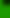 © МОУ «Лицей № 21» 2001-2011г. / E-MAIL.© МОУ «Лицей № 21» 2001-2011г. / E-MAIL.© МОУ «Лицей № 21» 2001-2011г. / E-MAIL.© МОУ «Лицей № 21» 2001-2011г. / E-MAIL.